                                                             ZaproszenieGminna Biblioteka Publiczna zaprasza na „Światowy Dzień Książki i Praw Autorskich”, który odbędzie się w dniu 23 kwietnia 2014 roku o godz. 1100  w Sali OSP przy Urzędzie Gminy w Urszulinie.                                                                                                                      W programie przewiduje się: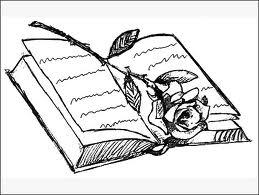 Podsumowanie konkursu na  „Najaktywniejszego Czytelnika w 2013 roku” w Gminnej Bibliotece Publicznej w Urszulinie i Filii w Wytycznie.Podsumowanie konkursów  plastycznych z okazji: KRÓLESTWO BAJKI  - Ewa Szelburg – Zarembina,  nie tylko dla dzieci – konkurs plastyczny z okazji 115 rocznicy urodzin pisarki w GBP i Filii w Wytycznie, rozdanie nagród i dyplomów. Wręczenie podziękowań dla zaproszonych gości,  którzy ściśle współpracują z biblioteką oraz tym, którzy przyczynili się do uczczenia „Roku Oskara Kolberga”, spotkanie                   z regionalistą i autorem książek Adamem Panasiukiem,  wystawa i prezentacja Andrzeja Różyckiego o dziedzictwie przyrodniczym  i kulturowym Polesia, prelekcja - prezentacje        i odczyty .                                                                                           ZAPRASZAMY !                                                                                                          